  Obecný úrad Beladice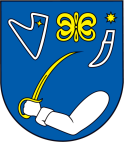 Žiadosť o vydanie súhlasu na výrub drevinypodľa zákona č. 543/2002  Z. z. o ochrane prírody       a krajiny v znení neskorších predpisov  a  vyhlášky MŽP SR č. 24/2003 Z. z., ktorou sa vykonáva zákon č. 543/2002 Z. z. o ochrane prírody a krajiny v znení neskorších predpisovA: Údaje o žiadateľoviMeno a priezvisko /názov/, obchodné meno: . . . . . . . . . . . . . . . . . . . . . . .  . . . . . . . . . . . . . . . . Trvalý pobyt /sídlo/ miesto podnikania: . . . . . . . . . . . . . . . . . . . . . . . . . . . . . . . . . . . . . . . . . . . . . . . . . . . . . . . . . . . . . . . . . . . . . . . . . . . . . . . . . . . . . . . . . . . . . . . . . . . . . . . . . . . . . . . . . . . . . . . B 1/ Údaje o pozemku, na ktorom drevina rastieKatastrálne územie: . . . . . . . . . . . . . . . . . . . . . . . . . . . . . . . . . . . . . . . . . . . . . . . . . . . . . . . . . . . Parcelné číslo a príslušnosť k zastavanému územia obce: . . . . . . . . . . . . . . . . . . . . . . . . . . . . . . Druh pozemku: . . . . . . . . . . . . . . . . . . . . . . . . . . . . . . . . . . . . . . . . . . . . . . . . . . . . . . . . . . . . . . . Príloha: kópia katastrálnej mapy alebo iný doklad umožňujúci identifikáciu dreviny v teréne  (vyznačte )               Áno □      Nie □        C 1/   Súhlas vlastníka, správcu, prípadne nájomcu (ak mu takéto oprávnenie vyplýva  z nájomnej zmluvy) pozemku, na ktorom drevina rastie, ak žiadateľ nie je jeho vlastníkom (správcom, nájomcom) Stanovisko vlastníka /správcu /nájomcu:. . . . . . . . . . . . . . . . . . . . . . . . . . . . . . . . . . . . . . . . . . . . . . . . . . . .................................................. . . . . . . . . . . . . . . . . . . . . . . . . . . . . . . . . . . . . . . . . . . . . . . . . . . . . . . . . . . . . . . . . . . . . . . . . . . . . . . . . . . . . . . . . . . . . . . . . . . . . . . . . . . . . . . . . . . . . . . . . . . . . . . . . . . . . . . . . . . . . . . . . . . . . . . . . . . . . . . . . . . . . . . . . . . . . . . . . . . . . . . . . . . . . . . . . . . . . . . . . . . . . . . . . . . . . . . . . . . . . . . . . . . . Príloha: doklad preukazujúci vlastníctvo alebo iný právny vzťah k pozemku, na ktorom drevina rastie  (vyznačte                 Áno □      Nie □        1/ Doklady podľa písmena B/ a C/ sa nevyžadujú, ak ide o žiadosť o vydanie súhlasu na výrub dreviny z dôvodu umiestnenia líniovej stavby, na ktorej účely možno pozemky vyvlastniť. K žiadosti sa pripojí výkres z projektovej dokumentácie stavby, ktorý obsahuje presný opis trasy líniovej stavby v mierke najmenej 1 : 50 000 alebo 1 : 10 000 s vyznačením lokality, kde drevina rastie.D/ Špecifikácia dreviny, ktorá sa má vyrúbaťStromy (v prípade nedostatku miesta uveďte špecifikáciu dreviny na osobitnej prílohe)Krovité porasty (v prípade nedostatku miesta uveďte špecifikáciu dreviny na osobitnej prílohe)E/ Odôvodnenie žiadosti. . . . . . . . . . . . . . . . . . . . . . . . . . . . . . . . . . . . . . . . . . . . . . . . . . . . . . . . . . . . . . . . . . . . . . . . . . . . . . . . . . . . . . . . . . . . . . . . . . . . . . . . . . . . . . . . . . . . . . . . . . . . . . . . . . . . . . . . . . . . . . . . . . . . . . . . . . . . . . . . . . . . . . . . . . . . . . . . . . . . . . . . . . . . . . . . . . . . . . . . . . . . . . . . . . . . . . . . . . . . . . . . . . . . . . . . . . . . . . . . . . . . . . . . . . . . . . . . . . . . . . . . . . . . . . . . . . . . . . . . . . . . . . . . . . . . . . . . . . . . . . . . F/ Správny poplatok uhradený (vyznačte :□   prevodom z účtu v banke□   poštovým poukazom na účet obce□   v hotovosti do pokladnice obce□   na žiadateľa sa vzťahuje oslobodenie podľa § 4 alebo položky 160 zákona NR SR č. 145/1995 Z. z.V ..........................................  dňa: .............................                ..................................................                                                                                                         podpis žiadateľa, pečiatkaDruh drevinyPočetObvod kmeňavo výške 130 cm nad zemouZdravotný stavDruh drevinyPlošná výmera krovitých porastov, zdravotný stav krov